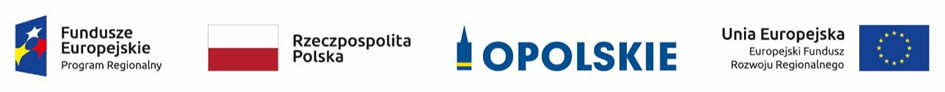 Informacja o składzie Komisji Oceny Projektów powołanej w ramach procedury pozakonkursowej 
dla naborów nr: RPOP.04.02.00-IZ.00-16-001/20do działania 4.2 System wczesnego reagowania i ratownictwa  RPO WO 2014-2020Źródło: Opracowanie własne na podstawie Protokołu z prac Komisji Oceny Projektów.Lp.Imię i nazwiskoFunkcja1.Jacek PartykaPrzewodniczący Komisji Oceny Projektów (pracownik IOK)2.Małgorzata KąpałaSekretarz Komisji Oceny Projektów, członek zespołu oceniającego w ramach kryteriów formalnych (pracownik IOK)3.Katarzyna WójcikSekretarz Komisji Oceny Projektów (pracownik IOK)4.Krzysztof BadoraCzłonek zespołu oceniającego w ramach kryterium środowiskowego (ekspert)6.Grzegorz BrzozowskiCzłonek zespołu oceniającego w ramach kryteriów merytorycznych (ekspert)7.Paweł KielarCzłonek zespołu oceniającego w ramach kryteriów merytorycznych (ekspert)